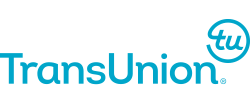 Įmonės „Transunion“ reikalavimai:Temos aktualumas IT srityje;Inovacija / nestandartinis požiūris į sprendžiamą problemą.Prašome paraiškas teikti Rinkodaros ir komunikacijos koordinatorei el. paštu dalia.jurgelaityte@ktu.lt iki birželio 16 d. Laukelyje „Tema“ prašome įrašyti „Paraiška „Transunion“ stipendijai“.